Legend of Zelda: Breath of the Wild Nintendo Switch Game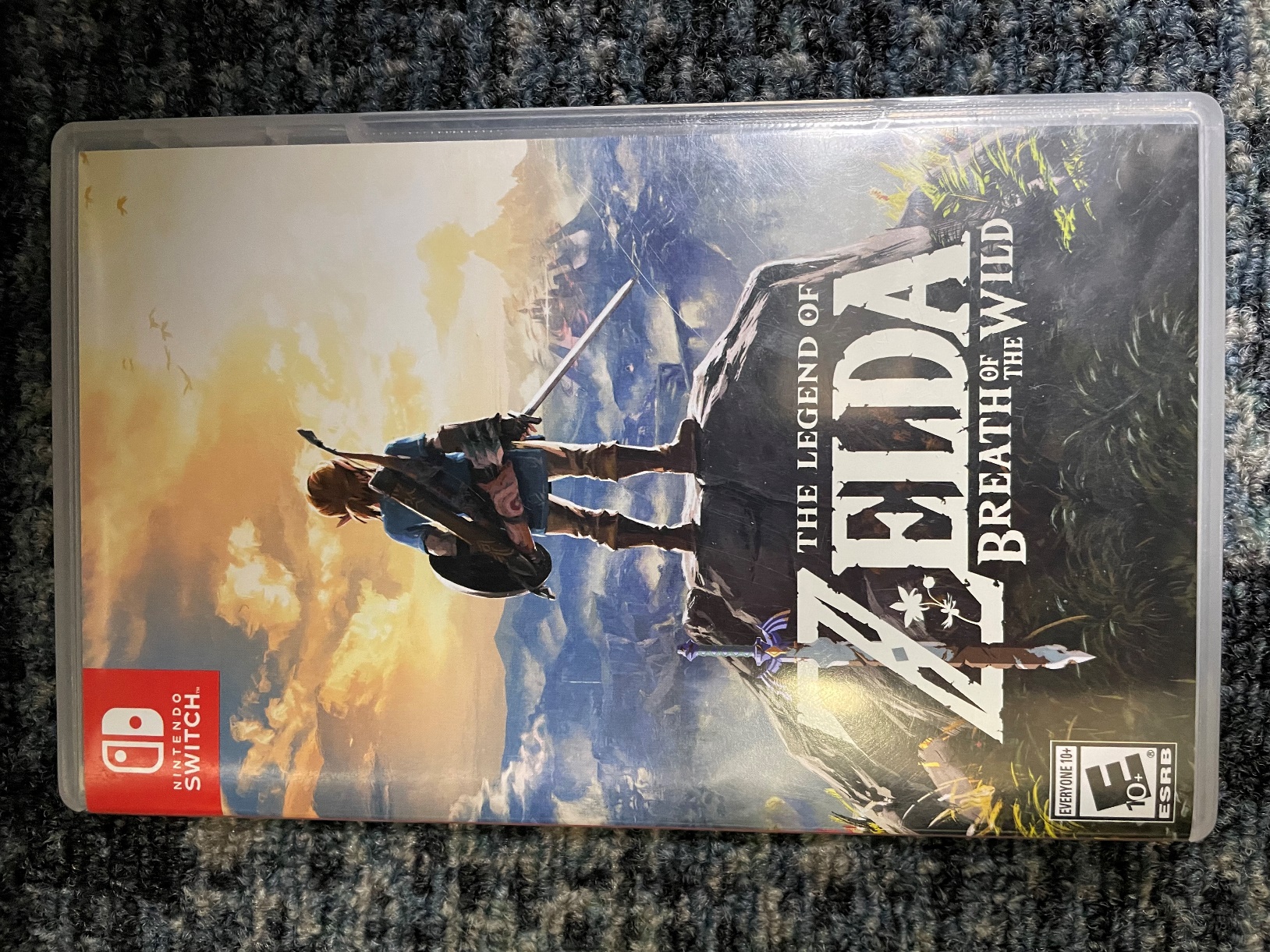 Front of container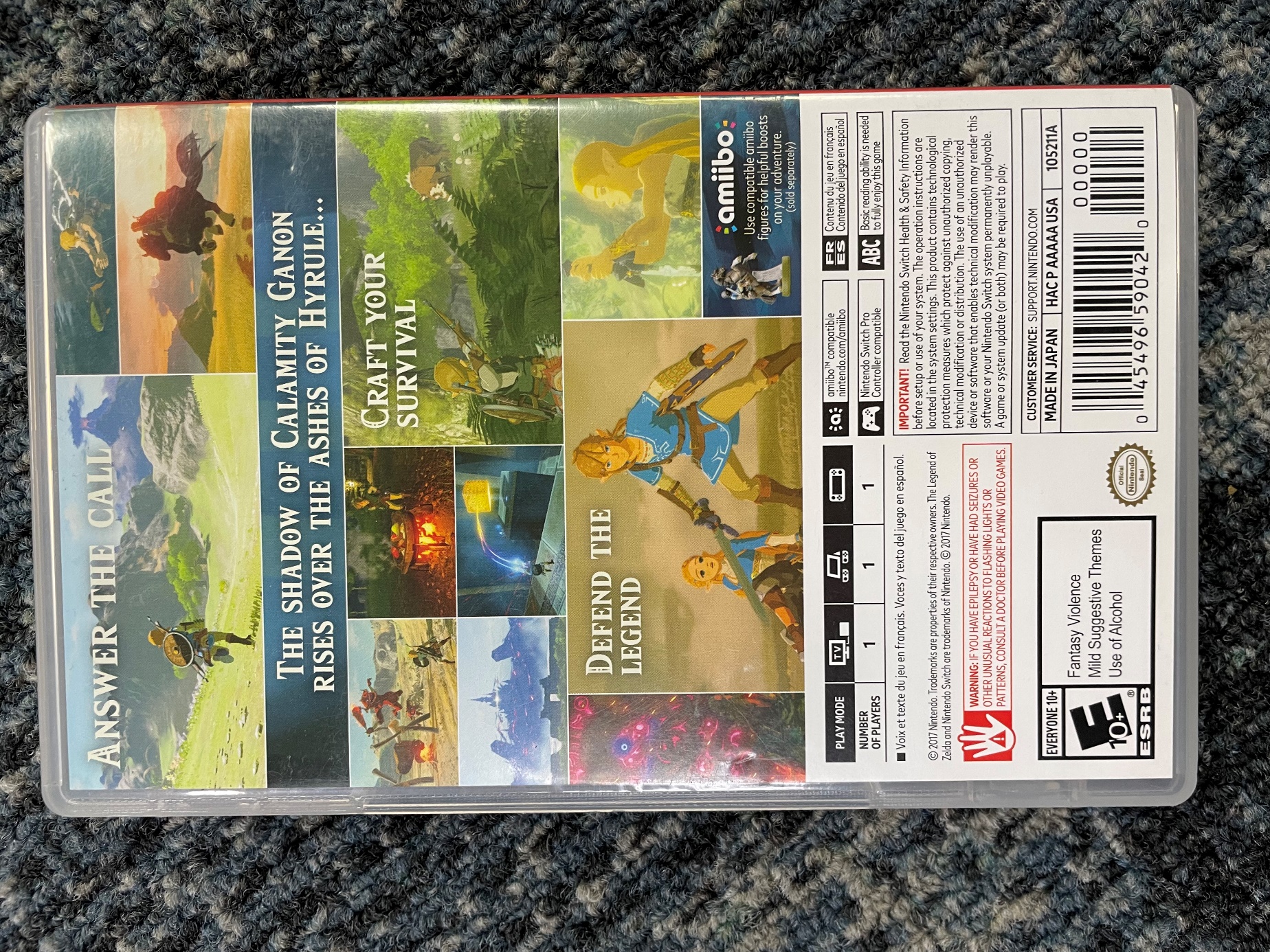 Back of container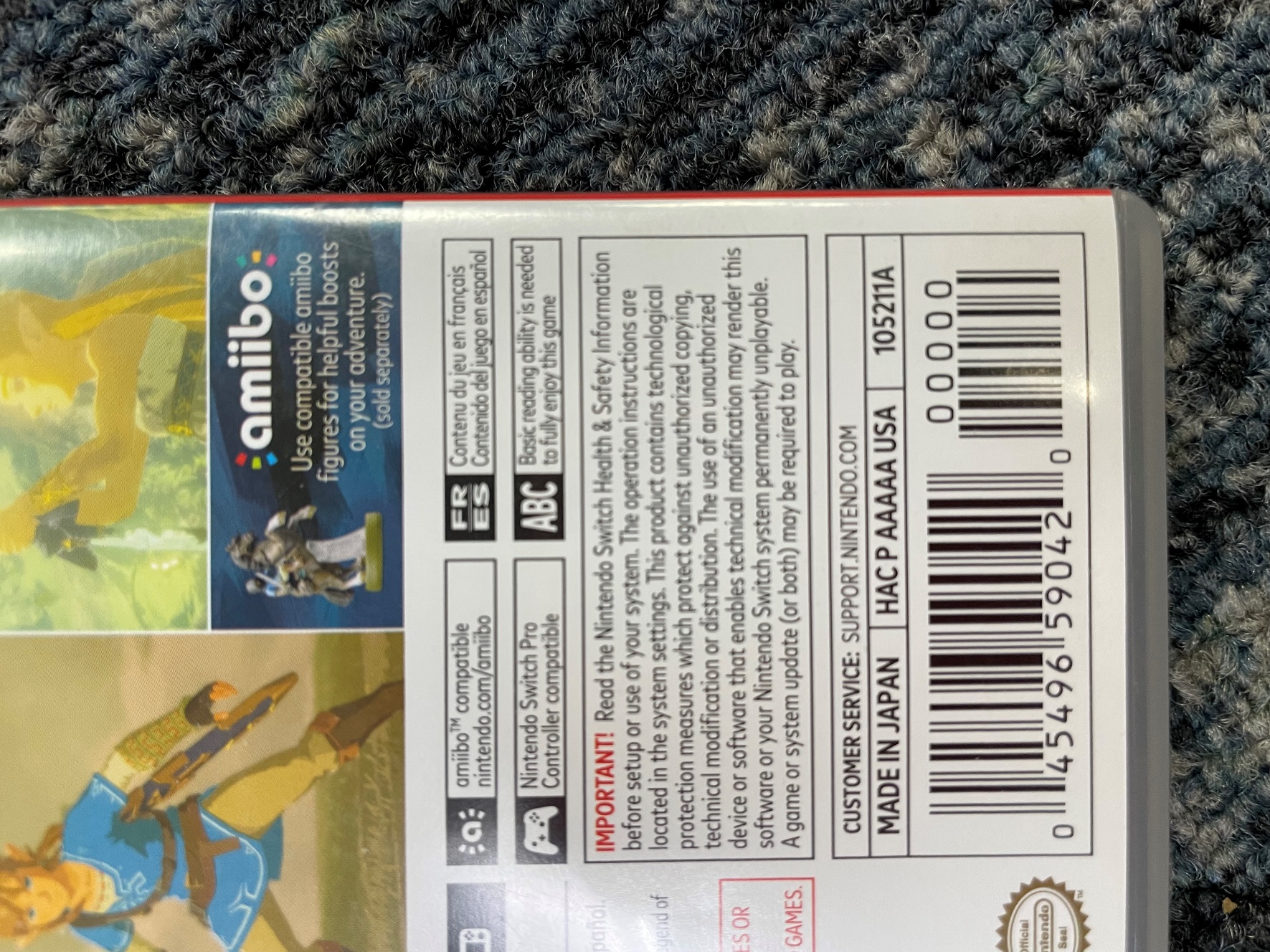 Back right close-up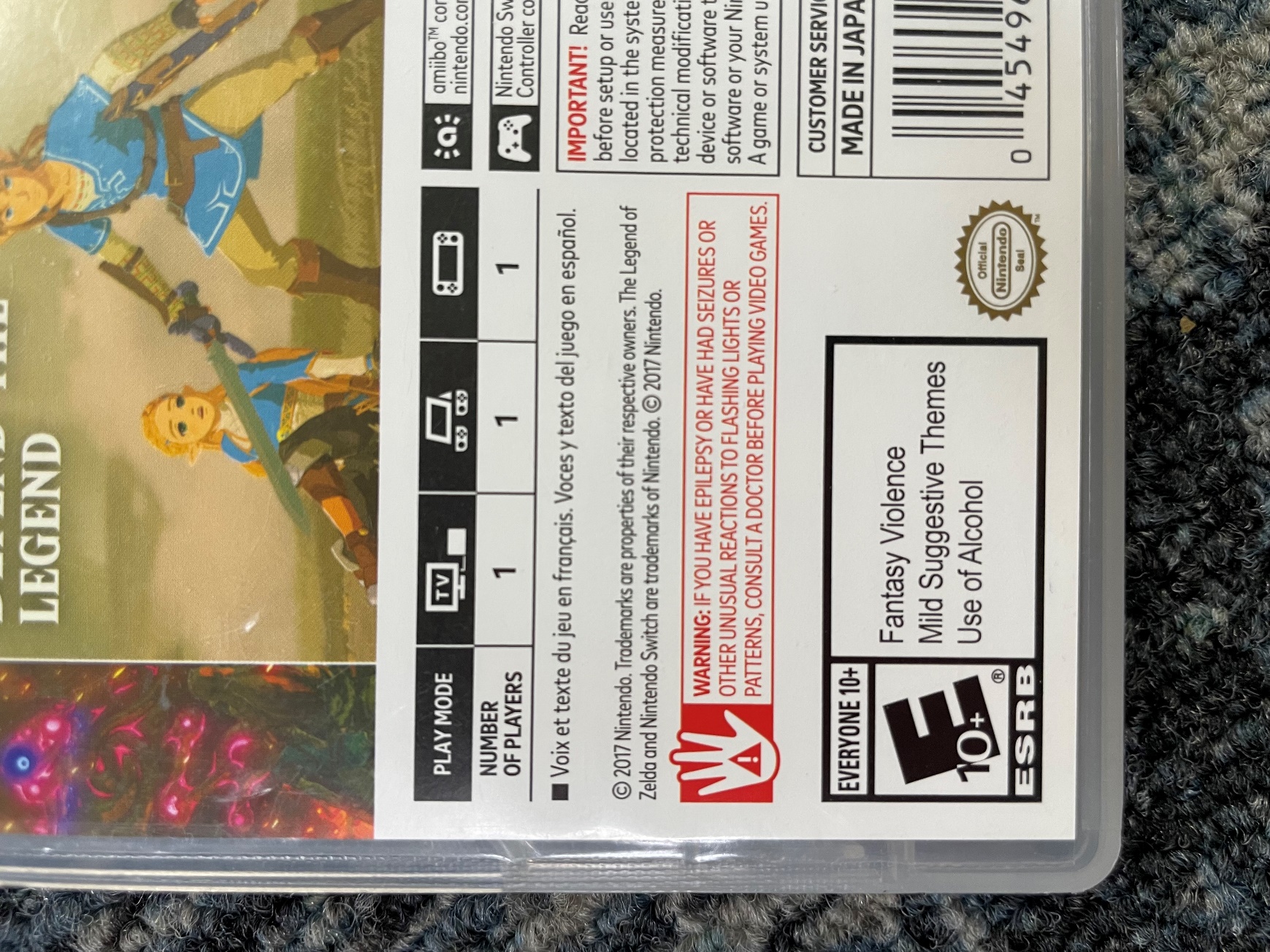 Back left close-up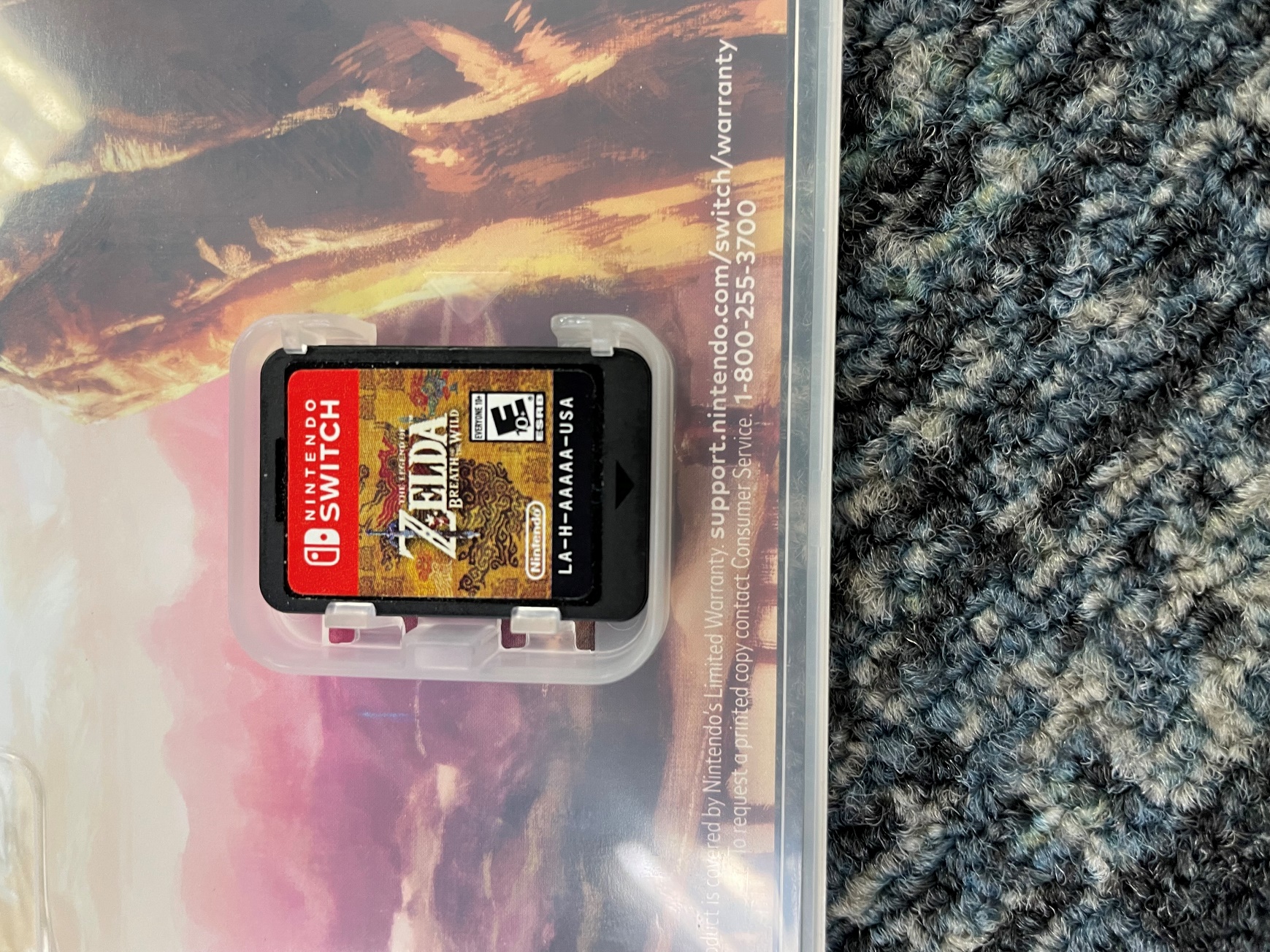 Chip cartridge (inside container)